					LAMPIRANLampiran 1. Hasil Identifikasi Tumbuhan Peria Laut (Colubrina asiatica L.)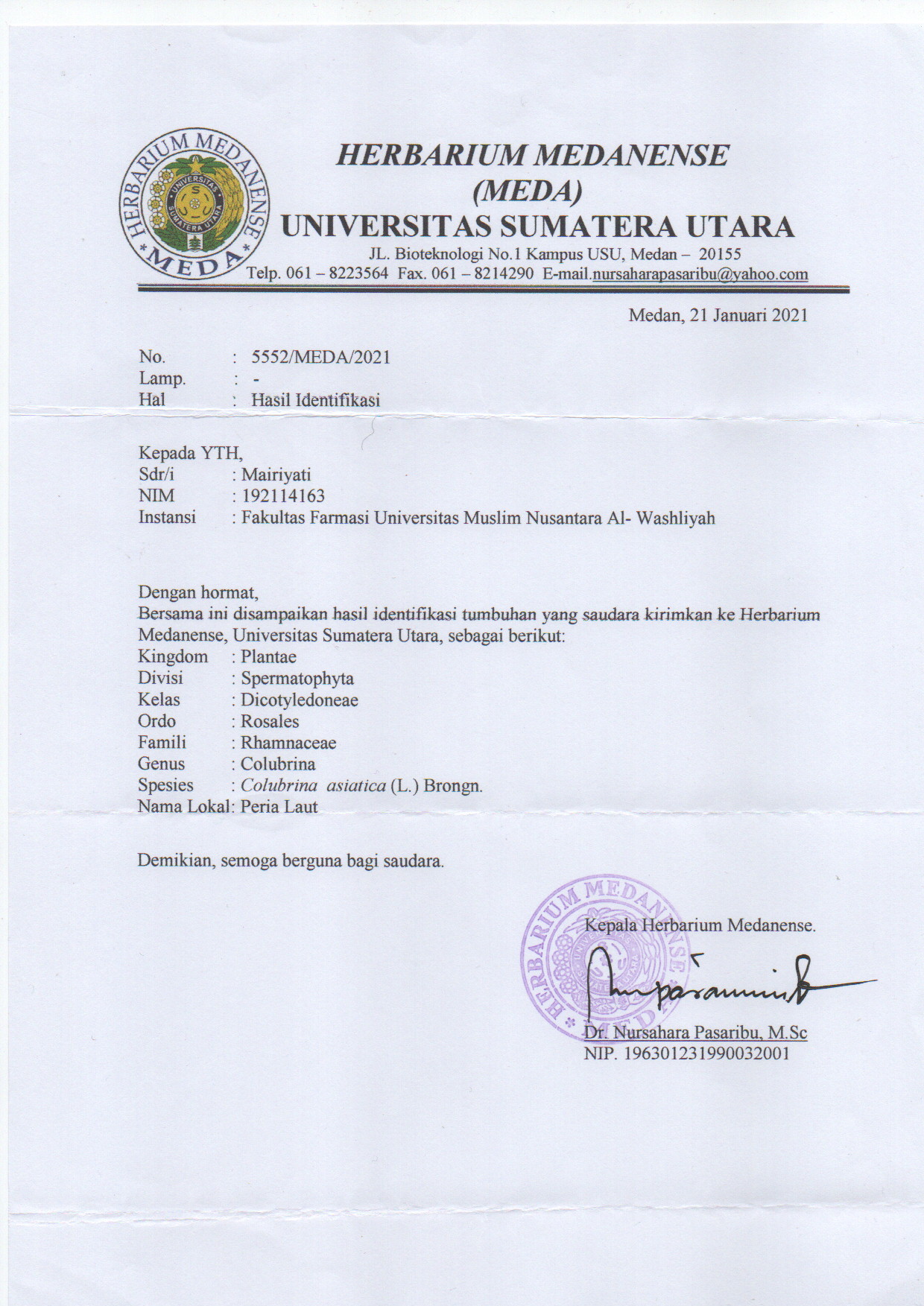 Lampiran 2. Bagan Alir Pembuatan Simplisia Daun Peria LautDipisahkan dari pengotorDicuci dengan air mengalir hingga bersihDiangin-anginkan terlebih dahulu diatas kertas perkamenDikeringkan dengan menggunakan lampu pijarDitimbang sebagai berat keringDihaluskan (diblender)Lampiran 3. Bagan Alir Pembuatan Ekstrak Etanol Daun Peria LautDimasukkan 200 gram kedalam bejana, kemudian dituangkan 1500 mL etanol 70% Ditutup dan di biarkan selama 5 hari terlindungi dari cahaya matahari sambil sering diadukSetelah 5 hari campuran diserkai dan ampasnya diperasDicuci ampasnya dengan cairan penyari etanol secukupnya sehingga diperoleh 100 bagian maseratDipindahkan kedalam bejana tertutup, dibiarkan ditempat yang sejuk terlindung dari cahaya selama 3 hariDienaptuangkan dan disaringDiuapkan dengan rotary evaporator dipekatkan diatas waterbathLampiran 4.  Bagan Alir Penentuan Panjang Gelombang Serapan Maksimum     DPPHDPPH 20 mgDimasukkan dalam labu tentukur     100  mLDilarutkan dengan metanol dicukupkan sampai garis tandaDipipet 2  mLDimasukkan dalam labu tentukur  10 mLDicukupkan dengan metanol sampai  garis tanda  Konsentrasi 40 µg/mLDiukur absorbansi pada kisaran Panjang gelombang 400-800 nm λ maxLampiran 5. Bagan Alir Penentuan Operating TimeDipipet 2 mL Dimasukkan dalam labu    tentukur 10 mLDicukupkan dengan metanol sampai    garis tandaDiukur absorbansinya pada panjang gelombang 516,00 nm hingga diperoleh waktu pengukuran stabilLampiran 6. Bagan Alir Uji Aktivitas Antioksidan Daun Peria Laut 		         dan Vitamin CDimasukkan ke dalam labu ukur 100 ml Dilarutkan dengan metanol    Dicukupkan dengan metanol sampai  garis tandaDipipet sebanyak 0,15 mL, 0,3 mL, 0,45 mL, 0,6 mL dan 0,75 mL (150 µg/mL, 300 µg/mL, 450 µg/mL, 60 µg/mL, 750 µg/mL)Dimasukkan masing-masing ke dalam labu ukur 10 mLDitambahkan 2 mL DPPHDicukupkan dengan metanol sampai garis  tandaDidiamkan berdasarkan operating time kemudian diukur serapannya pada pada panjang    gelombang 516,00 nm dengan spektrofometer UV-VisLampiran 6. (Lanjutan)Dimasukkan ke dalam labu ukur 50 mL Dilarutkan dengan metanolDicukupkan dengan metanol sampaiGaris tandaDipipet sebanyak 5 mL ke dalam labu ukur 50 mLDicukupkan dengan metanol sampai garis tandaDipipet sebanyak 1 mL, 1.5 mL, 2 mL, 2.5 mL, 3 mL dan 3.5 mL. (10 µg/mL, 15  µg/mL,  20  µg/mL,  25  µg/mL,  30 µg/mL dan 35 µg/mL)Dimasukkan  masing-masing  ke dalam labu ukur 10 mLDitambahkan 1 mL DPPHDicukupkan dengan metanol sampai garis tandaDidiamkan berdasarkan operating time Diukur  serapannya  pada  panjang gelombang 516,00 nm dengan spektrofometer UV-Vis   Hasil PengukuranLampiran 7. Daun Peria Laut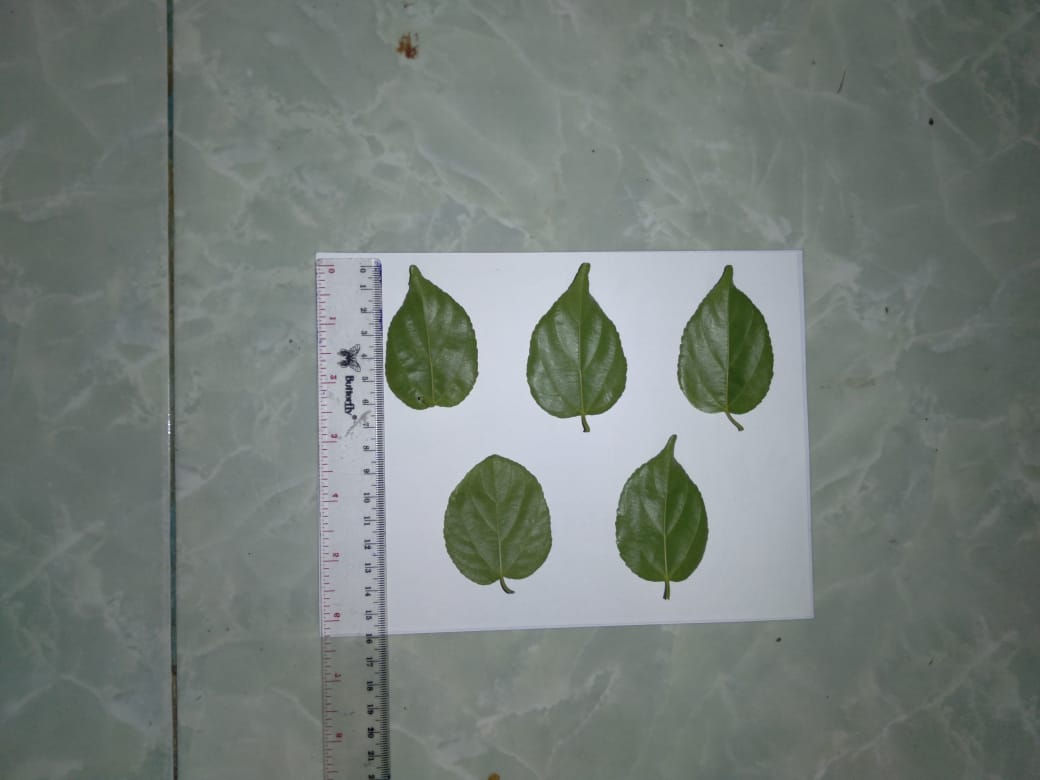 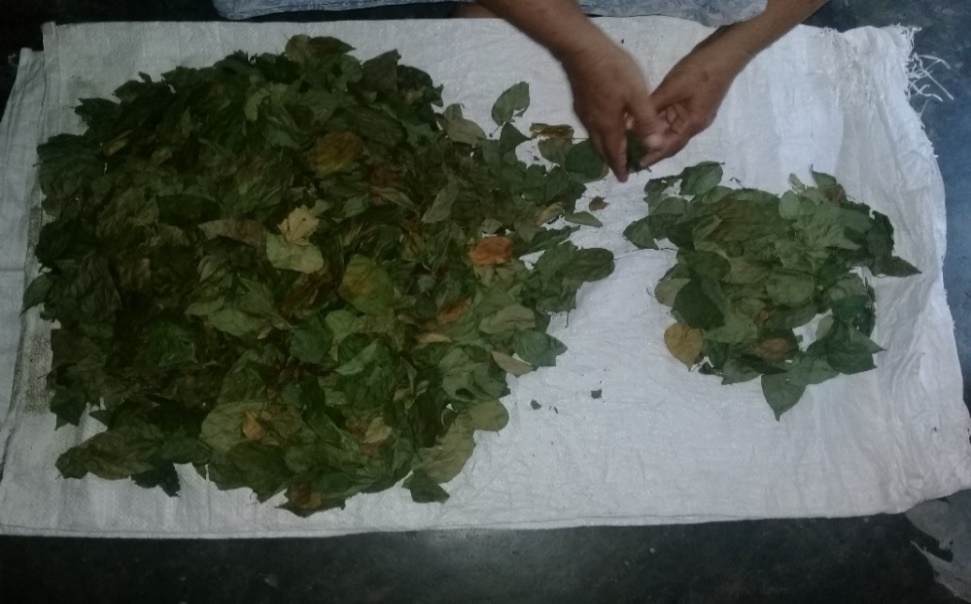 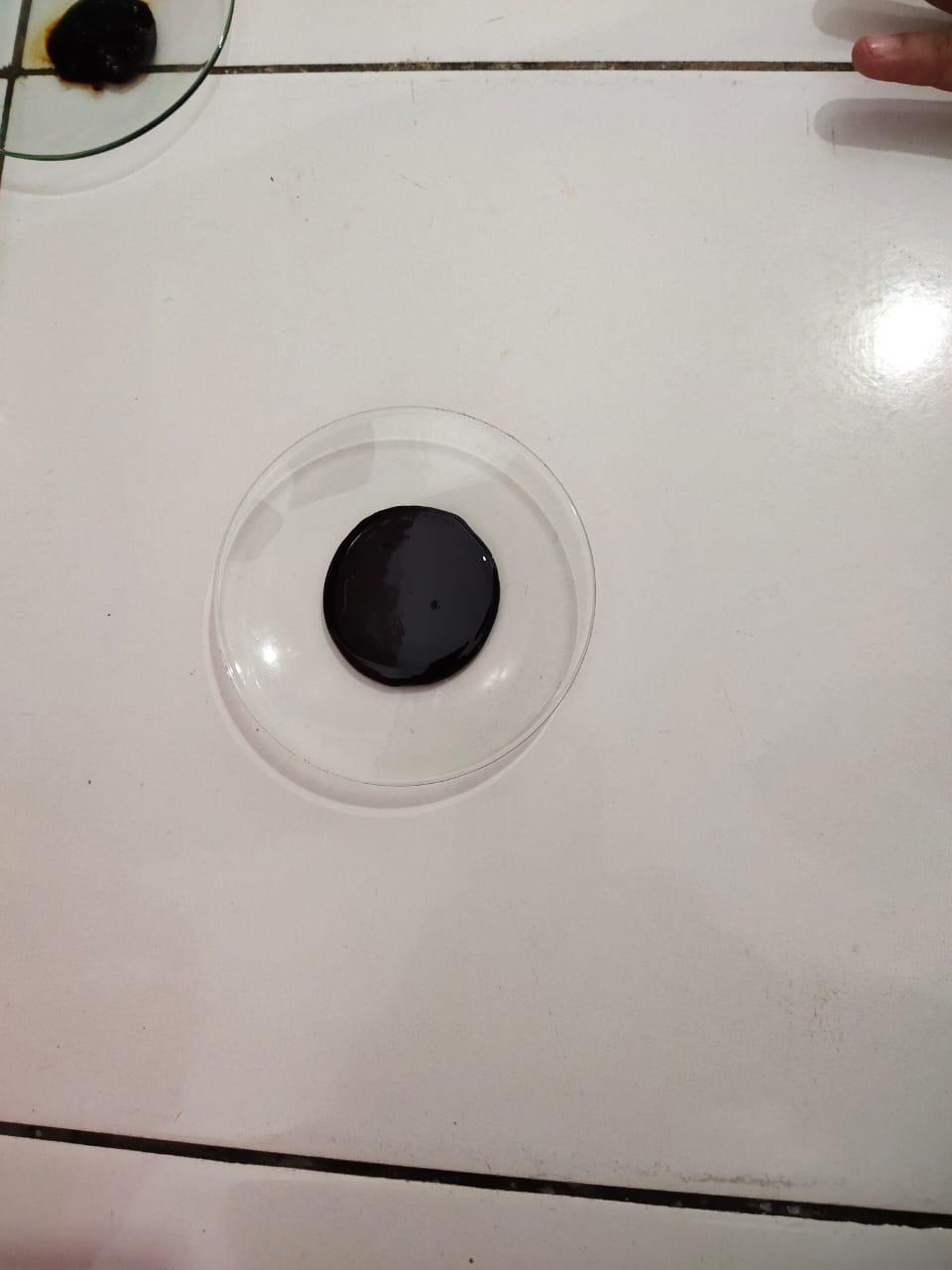 Lampiran 8. Karakterisasi Simplisia Daun Peria Laut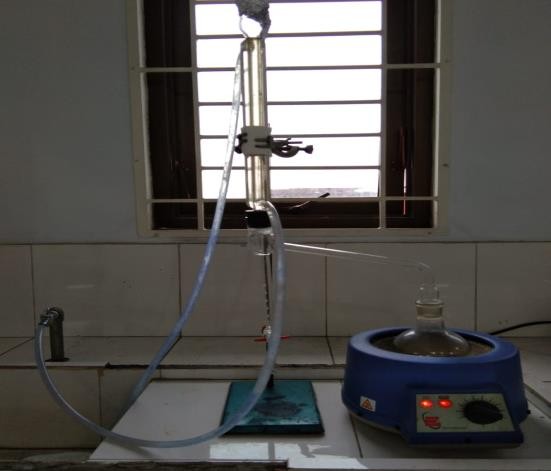 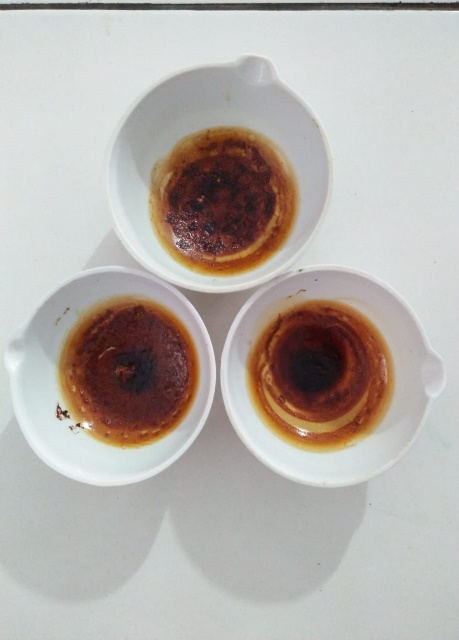 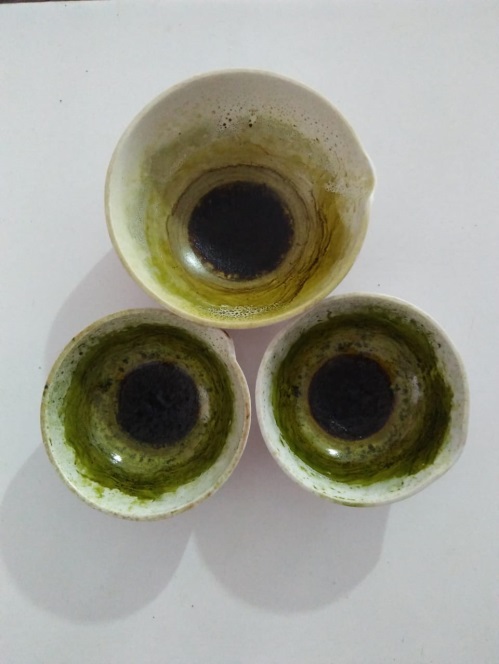 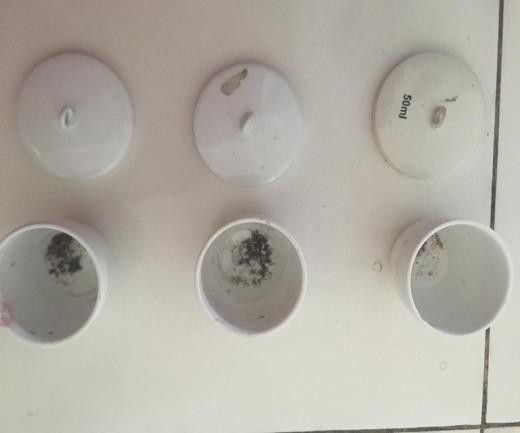 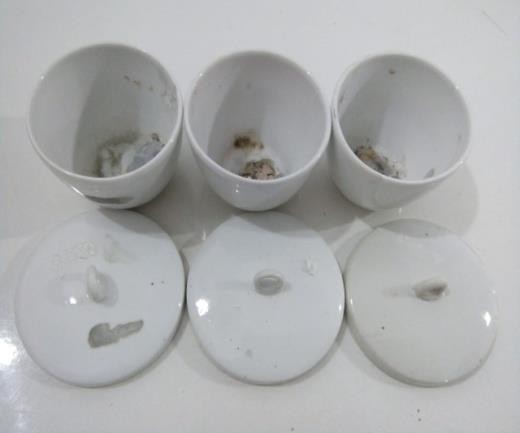 Lampiran 9. Hasil Skrining Fitokimia Ekstrak Etanol Daun Peria LautLampiran 10. Larutan Induk Baku DPPH,Ekstrak Etanol Daun Peria Laut dan Larutan Uji Dengan Berbagai Konsentrasi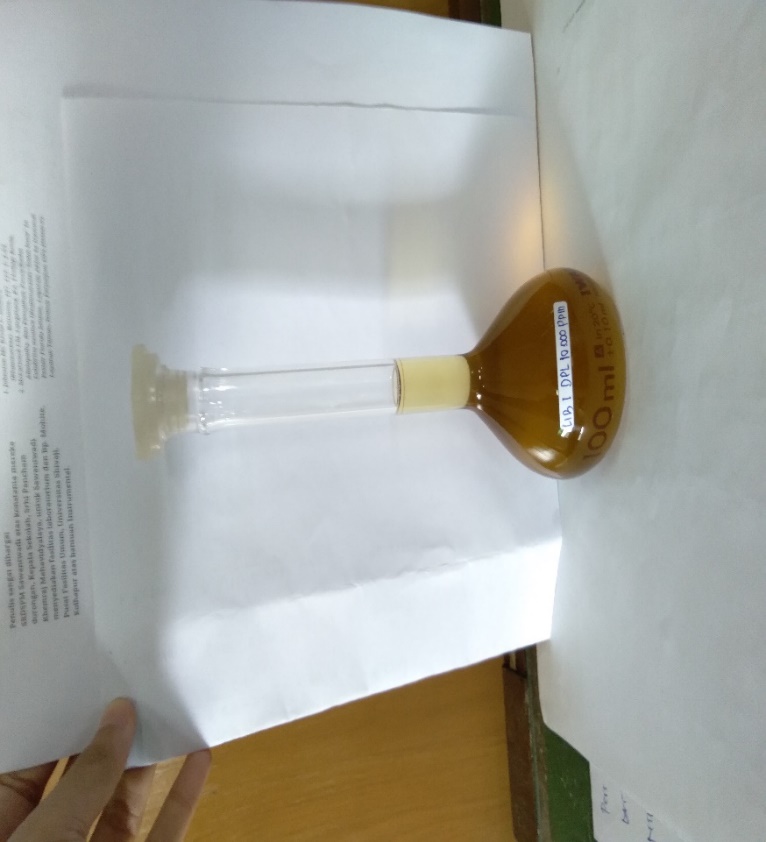 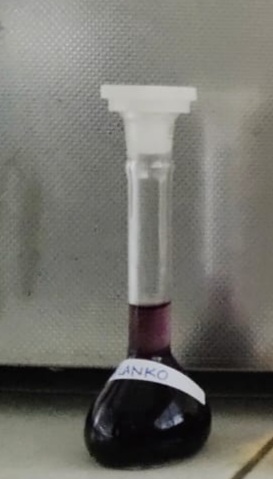 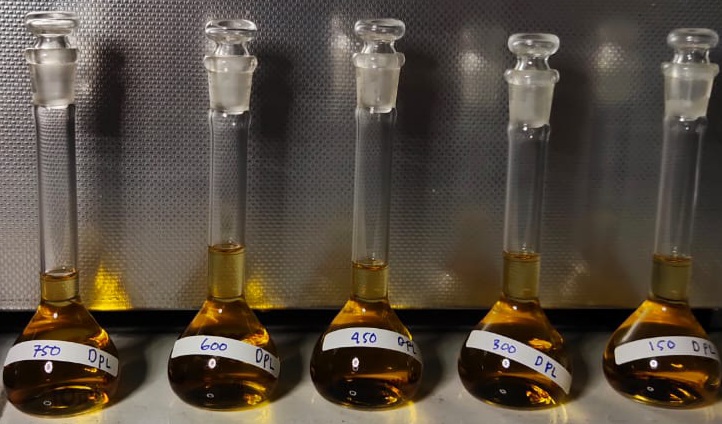 Lampiran 11. Alat Rotary Evaporator dan Spektrofotometer UV-Vis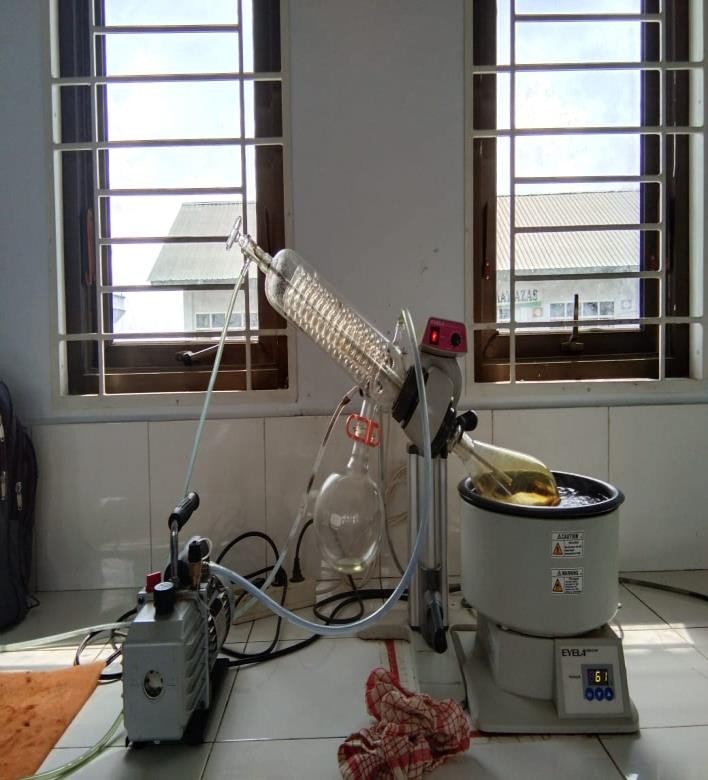 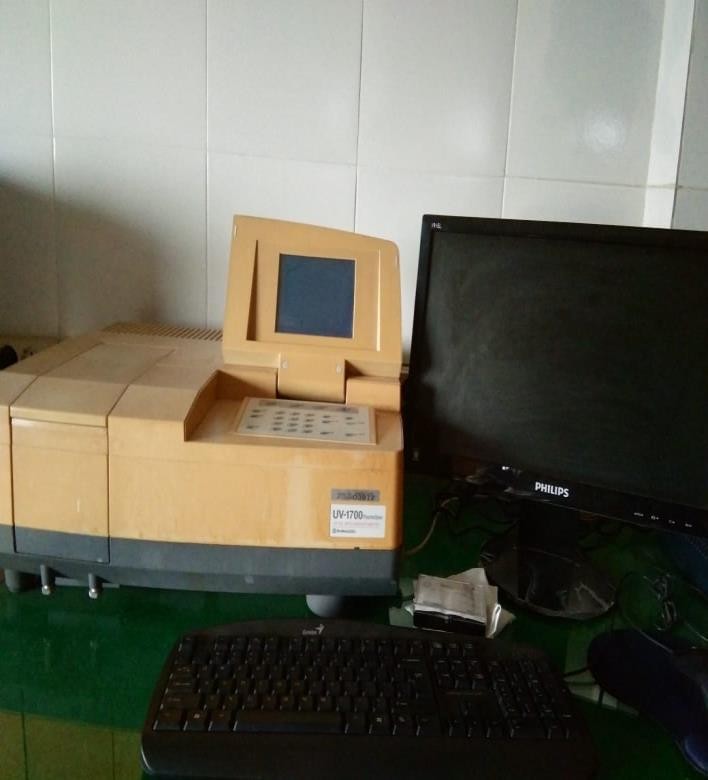 Lampiran 12. Kurva dan Data Operating Time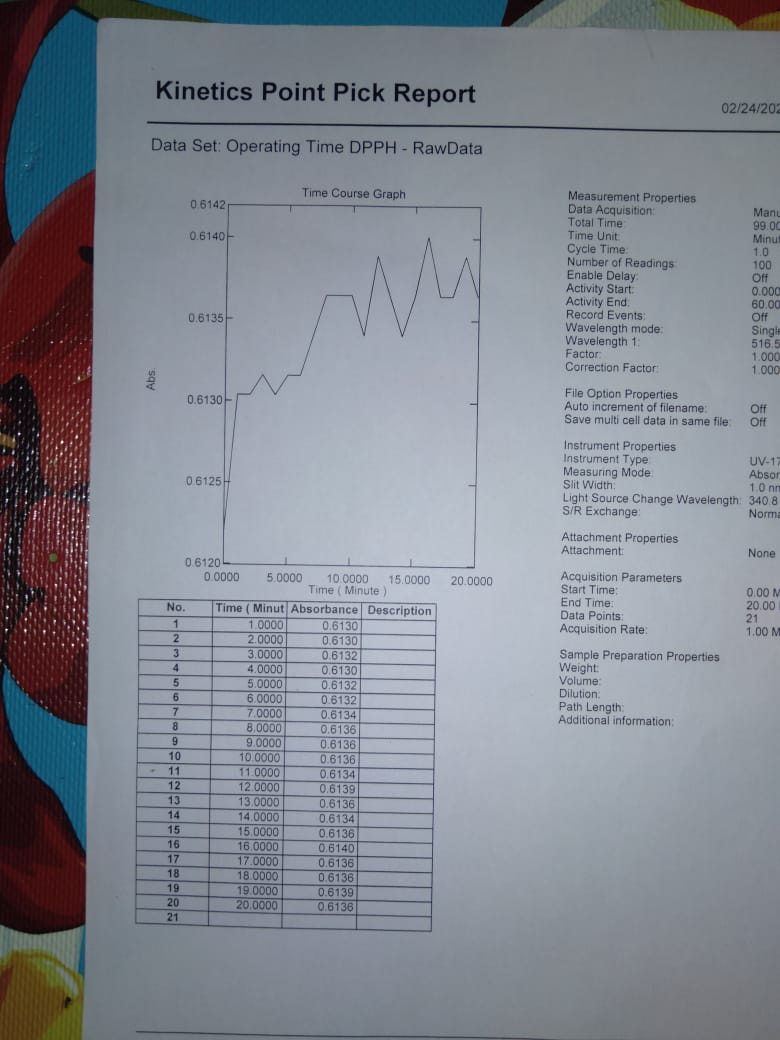 Lampiran 13.  Hasil Pengukuran Absorbansi DPPH Setelah Penambahan    Ekstrak Etanol Daun Peria Laut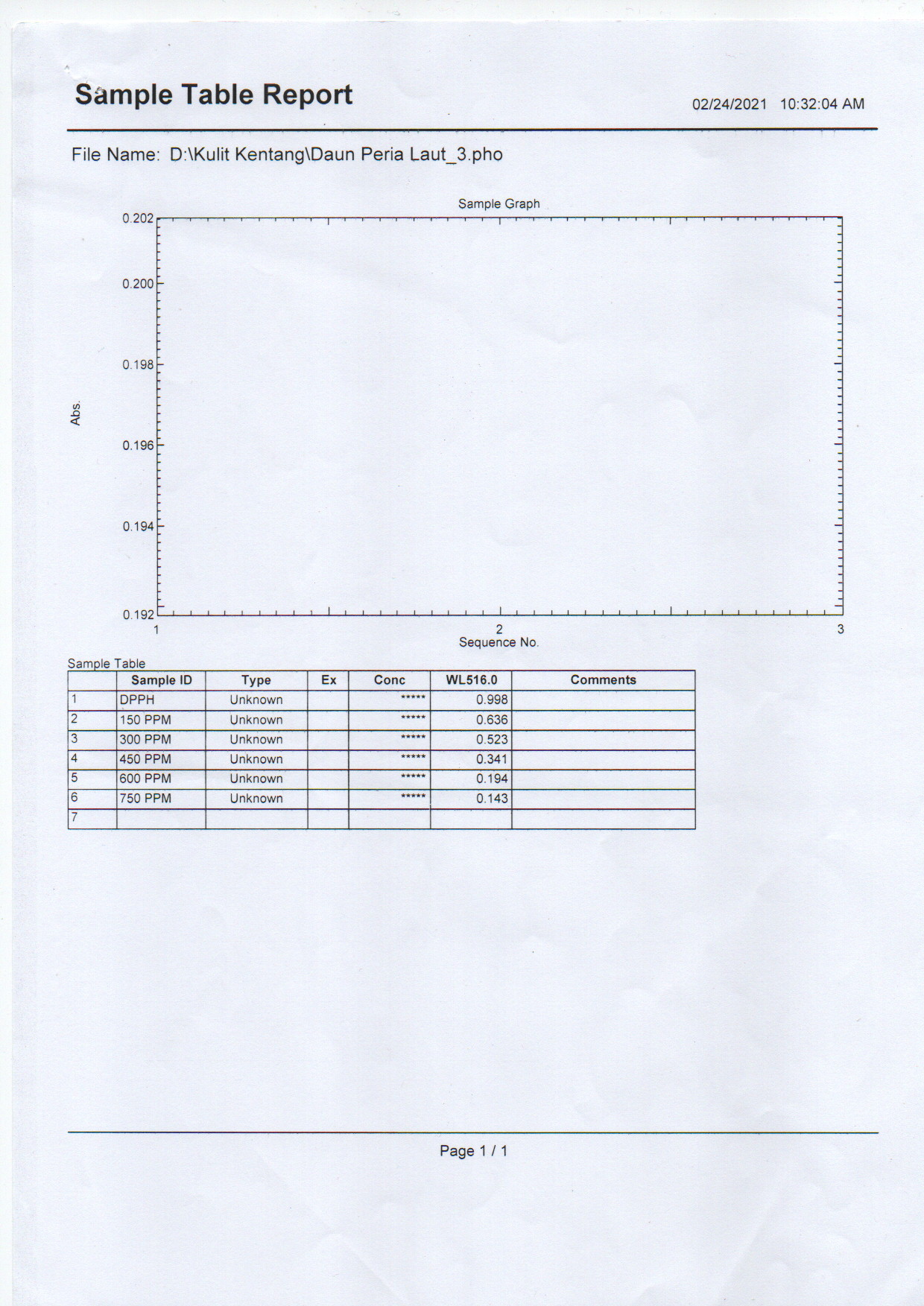 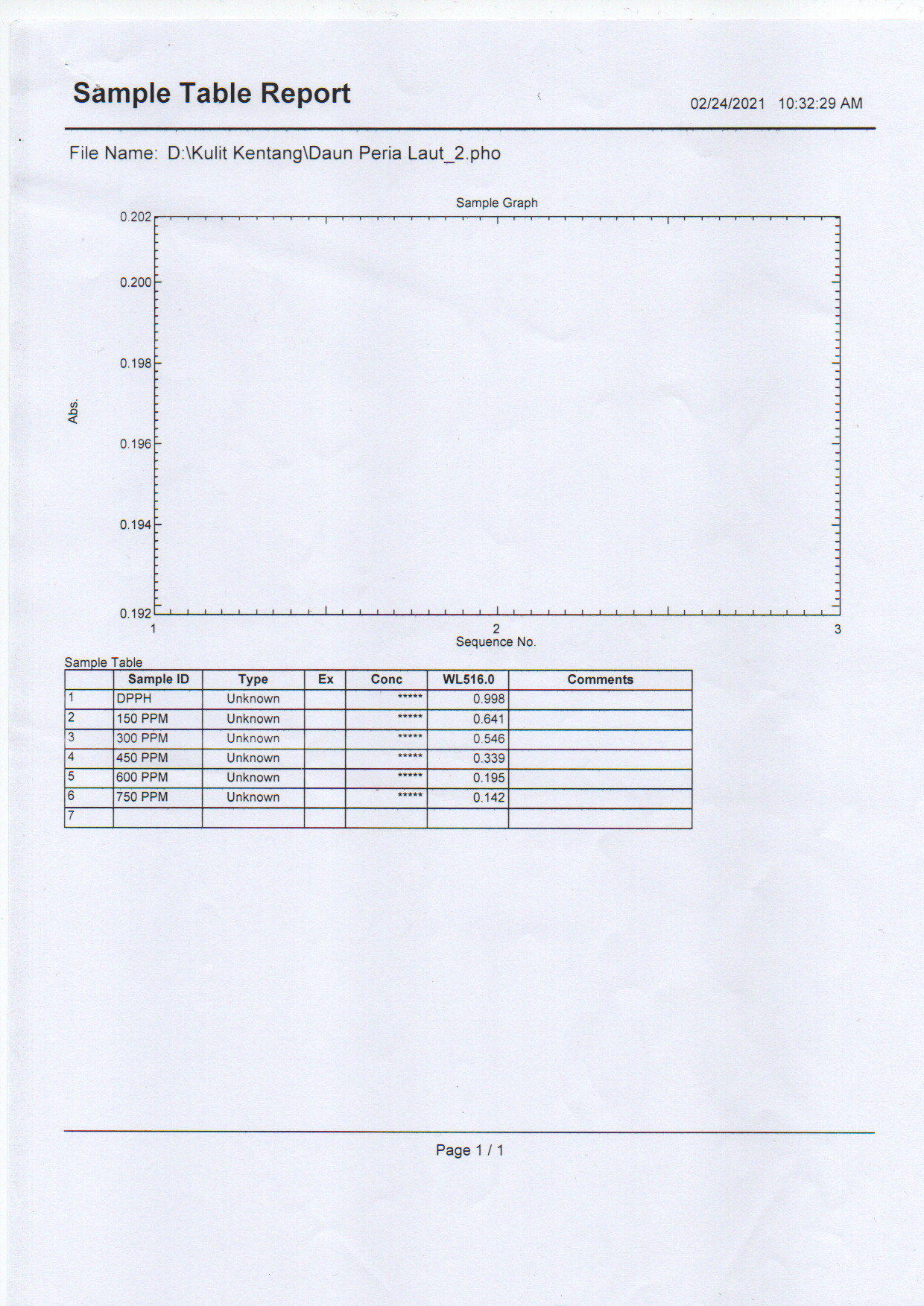 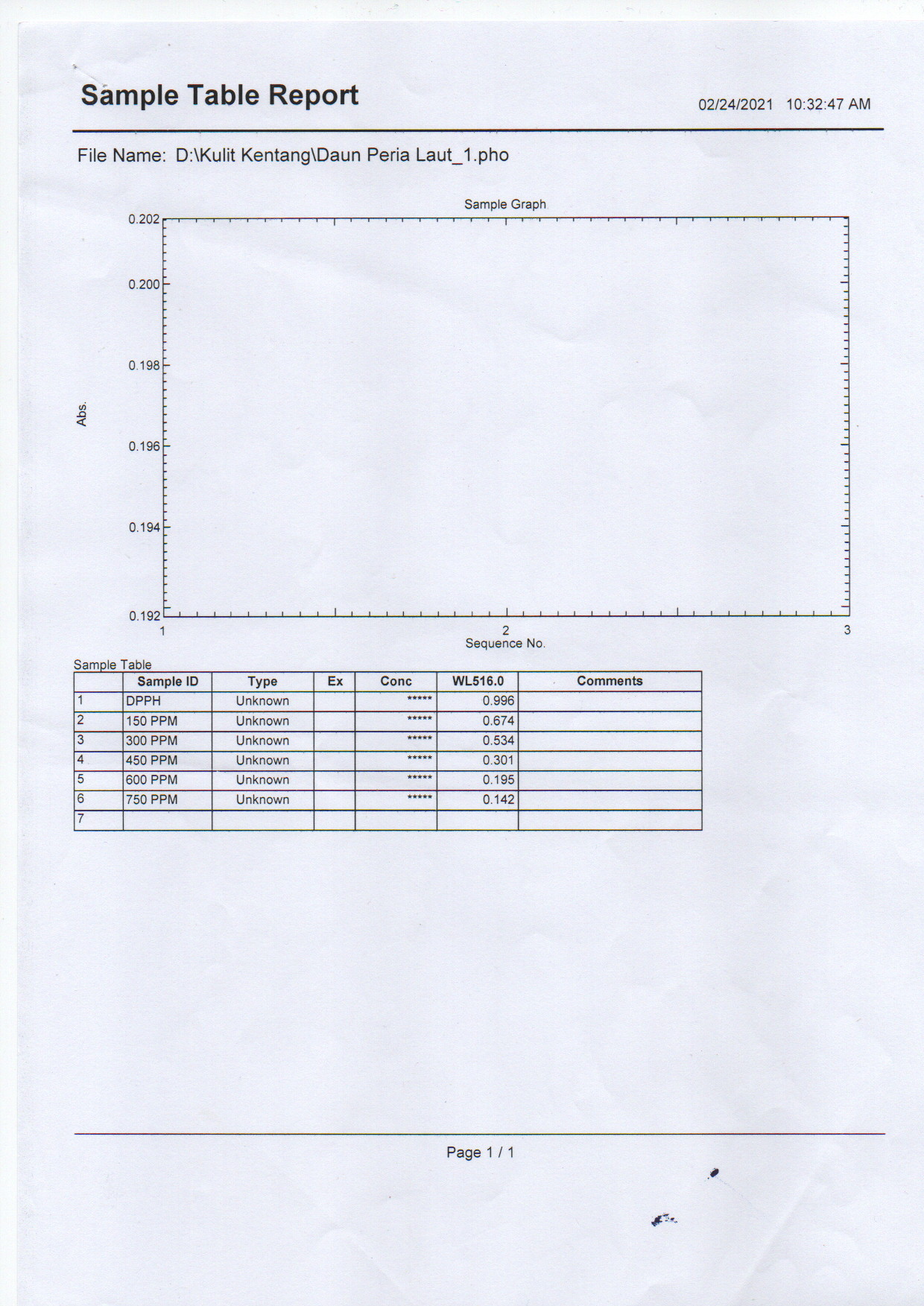 Lampiran 14.  Hasil   Pengukuran   Absorbansi   DPPH   Setelah Penambahan  Vitamin C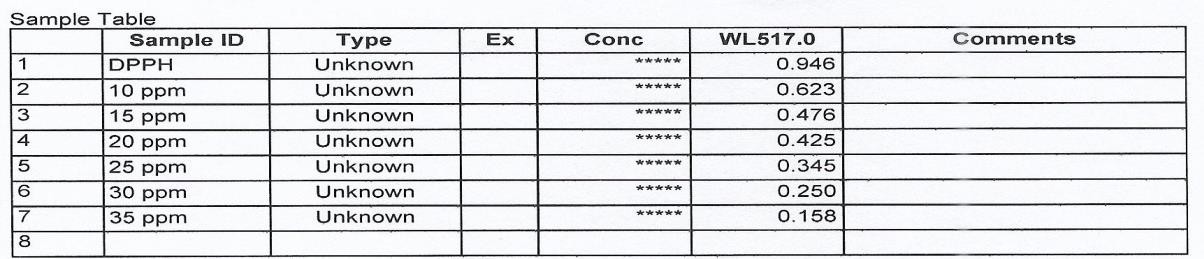 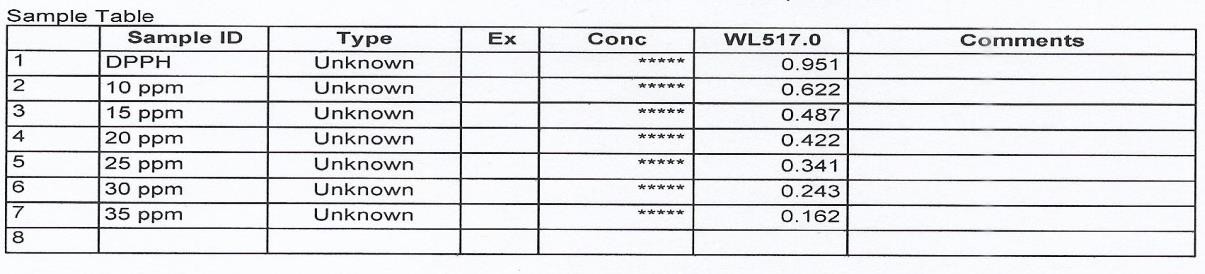 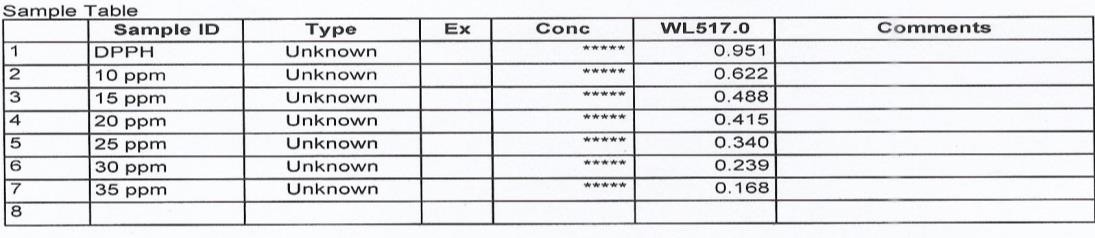 Lampiran 15. Perhitungan karakterisasi simplisiaPenetapan Kadar Air Simplisia 		% Kadar air simplisia =  x 100%  Kadar air I	:    x 100%  = 8%Kadar air II	:    x 100%  = 8%Kadar air IIII	:    x 100%  = 8%Kadar air rata-rata  :    = 8%Penatapan Kadar Sari Larut Dalam Air% Kadar sari larut dalam air =  x 5 x 100%  Kadar sari larut dalam air I	:   x 5 x 100%  = 31,94%Kadar sari larut dalam air II	:   x 5 x 100%  = 30,21%Kadar sari larut dalam air III	:   x 5 x 100%  = 33,70%Kadar sari larut dalam air rata-rata   :   = 31,95%Penatapan Kadar Sari Larut Dalam Etanol					 		% Kadar sari larut dalam etanol=    	  x 5 x 100%Kadar sari larut dalam etanol I  	:   x 5 x 100%  = 17,31%Kadar sari larut dalam etanol II	    :   x 5 x 100%  = 16,00%Kadar sari larut dalam etanol III    :     x 5 x 100%  = 16,03%Kadar 	Kadar sari larut dalam rata-rata	:   = 16,44%Penatapan Kadar Abu Total%Kadar abu total  =   x 100%Kadar abu total I	:    x 100%  = 5,12%Kadar abu total II	:    x 100%  = 5,07%Kadar abu total III	:    x 100%  = 5,10%Kadar abu total rata-rata	:   = 5,09%Lampiran 15. (lanjutan)Penatapan Kadar Abu Tidak Larut Dalam Asam      %Kadar abu tidak larut dalam asam  =   x 100%Kadar abu total tidak larut asam I             :    x 100%  = 0,08%Kadar abu total tidak larut asam II	 :    x 100%  = 0,125%Kadar abu total tidak larut asam III           :    x 100%  = 0,095%Kadar abu total tidak larut asam rata-rata  :    = 0,1%Lampiran 16. Perhitungan Hasil Uji Aktivitas AntioksidanEkstrak Etanol Daun Peria LautTabel data absorbansi % perendaman radikal bebas ekstrak etanol daun peria laut% peredaman = A kontrol – A sampel × 100         A kontrolKeterangan:A kontrol = Absorbansi blanko A sampel = Absorbansi sampelPerhitungan % peredaman ekstrak etanol daun peria lautKonsentrasi 150 µg/mL%Peredaman =  x 100%  = 34,79289%Konsentrasi 300 µg/mL	%Peredaman =  x 100%  = 46,42395%Konsentrasi 450 µg/mL	%Peredaman =	  x 100% = 67,21245%Konsentrasi 600 µg/mL	%Peredaman = x 100% = 80,48188%Konsentrasi 750 µg/mL	%Peredaman =   x 100%  = 45,73190%Lampiran 16. (Lanjutan)Tabel data perhitungan IC50 ekstrak etanol daun peria lautKeterangan:	X = Konsentrasi (µg/mL)	Y = % PeredamanNilai a	= (∑𝑋𝑌)− (∑𝑋)(∑𝑌)/𝑛(∑𝑋2) − (∑𝑋)2/n= (161979,7739)−(2250)(314,64307)/6(1237500)− (2250)2/ 6= 161979,7739–117991,125       1237500 −843750=  43988,6489     393750= 0,11171Nilai b	  = ӯ - ax̅= (55,44051) - (0,11171) (375)= 55,44051– 41,89125= 13,43755Nilai r   =          (∑𝑋𝑌)− (∑𝑋)(∑𝑌)/ 𝑛              √(∑𝑋2)− (∑𝑋)2/ 𝑛 (∑𝑌2)−(∑𝑌)2 / 𝑛 =                    (161979,7739) − (2250) (314,64307)/6       √(1237500) − (2250)2/6 (21710,53334) − (314,64307)2 /6 =                        (769948,5) − (626898,333)       √(1237500)− (843750) (21710,53334) − (16500,04358) =            43988,6489      √(39750)(5210,48976) =       143050,167   	√(2051790930) = 43988,6489     45296,69888         = 0,97112Persamaan Regresi	= Y = a x + b			   Y = 0,11171 x + 13,43755Nilai IC 50		 =Y = 0,11171 x + 13,43755		        =  327,2979 µg/mLLampiran 17. (Lanjutan)Vitamin CTabel data absorbansi % perendaman radikal bebas vitamin C% peredaman = A kontrol – A sampel × 100         A kontrolKeterangan:A kontrol = Absorbansi blanko A sampel = Absorbansi sampelPerhitungan % peredaman vitamin CKonsentrasi 10 µg/mL%Peredaman =  x 100%  = 34,457%Konsentrasi 15 µg/mL	%Peredaman =  x 100%  = 49,104%Konsentrasi 20 µg/mL	%Peredaman =  x 100% = 55,742%Konsentrasi 25 µg/mL	%Peredaman =  x 100% = 63,962%Konsentrasi 30 µg/mL	%Peredaman =  x 100%  = 74,288%Konsentrasi 35 µg/mL	%Peredaman =  x 100%  = 82,929%Lampiran 18. (Lanjutan)Tabel data perhitungan IC50 vitamin CKeterangan:	X = Konsentrasi (µg/mL)	Y = % PeredamanNilai a	= (∑𝑋𝑌)− (∑𝑋)(∑𝑌)/𝑛(∑𝑋2) − (∑𝑋)2/n= (8926,175)−(135)(360,482)/7(3475)− (135)2/ 7=    8926,175–6952,152         3475 – 2603,571=   1974,023     871,429   = 2,2652Nilai b	  = ӯ - ax̅= (51,497) - (2,2652) (19,285)= 51,497 – 43,684= 7,813Nilai r   =          (∑𝑋𝑌)− (∑𝑋)(∑𝑌)/ 𝑛              √(∑𝑋2)− (∑𝑋)2/ 𝑛 (∑𝑌2)−(∑𝑌)2 / 𝑛 =                    (8926,175) − (135) (360,482)/7       √(3475) − (135)2/7 (23192,721658) − (360,482)2 /7 =                        (8926,175) − (6952,152)       √(3475)− (2603,571) (23192,721658) − (18563,896) =            1974,023      √(871,429)(4628,825658) =       1974,023   	√(4033692,91433) = 1974,023       2008,405         = 0,9828Persamaan Regresi	= Y = a x + b			   Y = 2,2652 x + 7,813Nilai IC 50		= Y = 2,2652 x + 7,813		        =  18,623µg/mL .No.                Gambar Hasil skrining fitokimia           Keterangan1.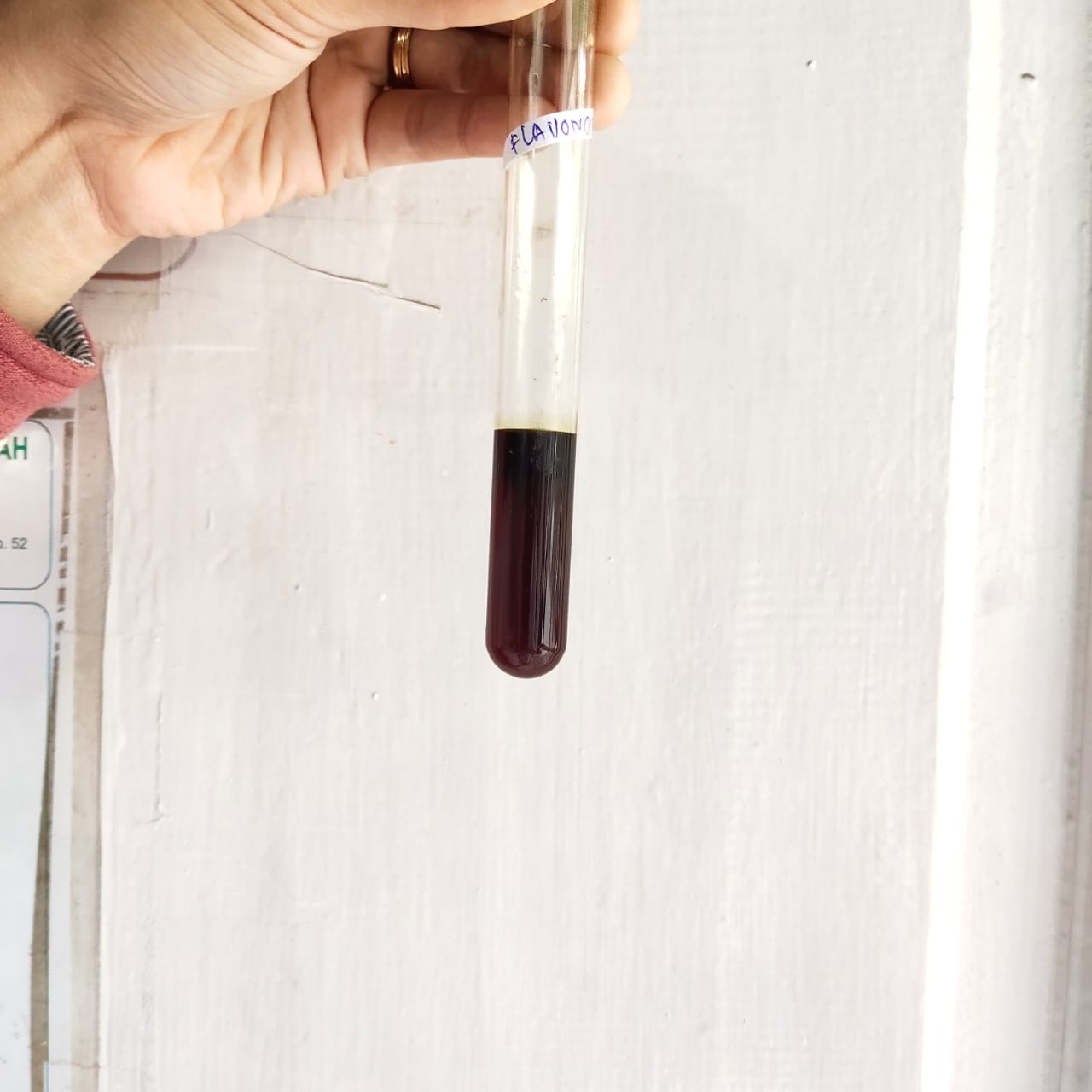 Terbentuk warna merah pada lapisan amil alkohol.Flavonoid (+)Terbentuk warna merah atau kuning atau jingga pada lapisan amil alkohol menunjukkan adanya flavonoid2.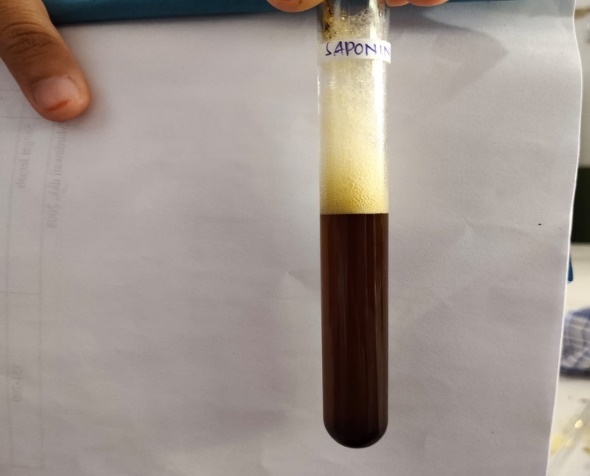 Terbentuk busa setinggi 5 cm dan tidak hilang setelah ditambah HCl 2 N.Saponin (+)Terbentuk busa setinggi 1-10 cm yang stabil tidak kurang dari 10 menit dan tidak hilang dengan penambahan 1 tetes asam klorida 2 N menunjukkan adanya saponin3.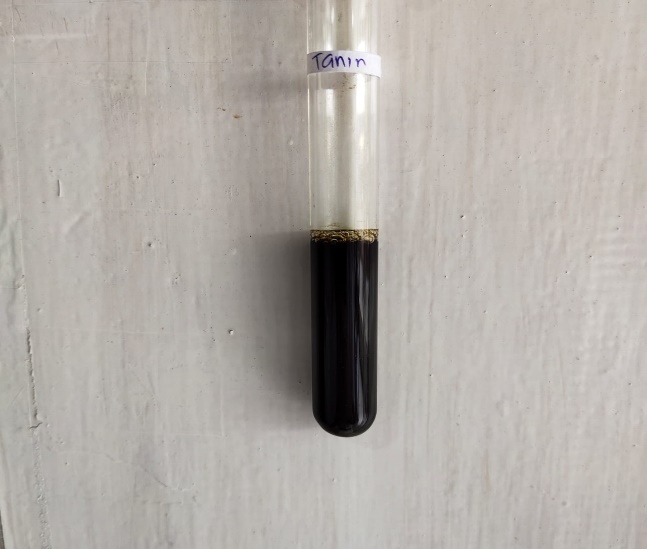 Terbentuk warna hitamTanin (+)Terbentuk   warna  biru  atau  hijau  kehitaman menunjukkan adanya tanin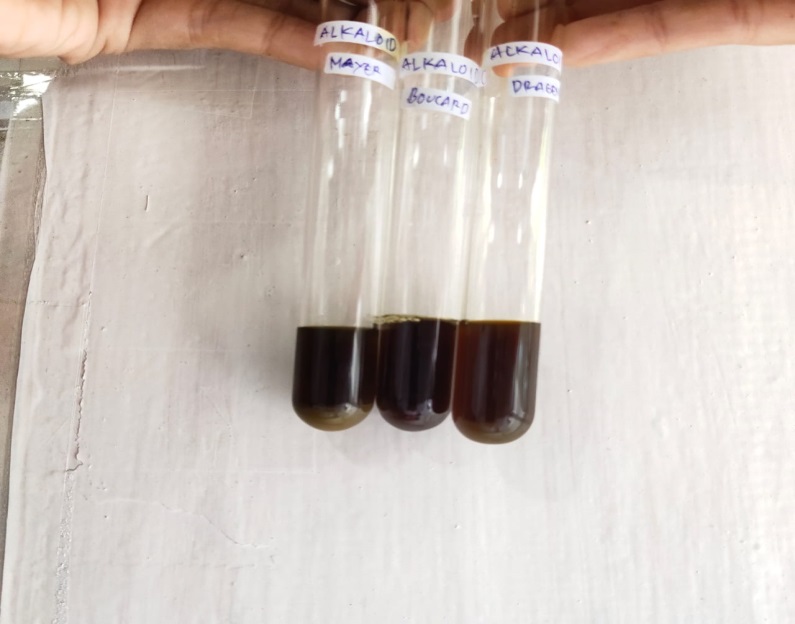 Terbentuk endapan pada sampel yang ditambahkan pereaksi Mayer dan Dragendorf. Alkaloid (+)Rx.Mayer : terbentuk endapan menggumpal berwarna putih atau kuningRx.Dragendorff : terbentuk endapan berwarna coklat atau jingga kecoklatanRx. Bourchardat : tidak  terbentuk endapan berwarna coklat sampai kehitaman.Hasil positif alkaloid jika dua diantara 3 uji positif 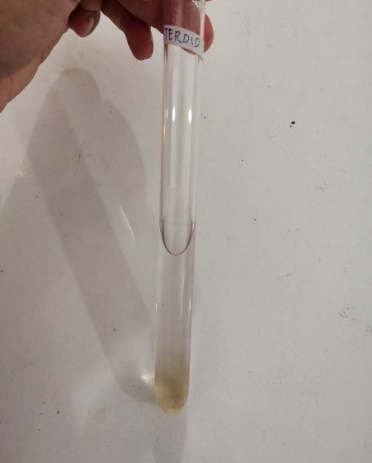 Terbentuk warna merah muda di dasar tabung.Triterpenoid (+)Jika timbul warna biru aau hijau menunjukkan adanya steroid. Sedangkan merah, merah muda atau ungu menunjukkan adanya triterpenoid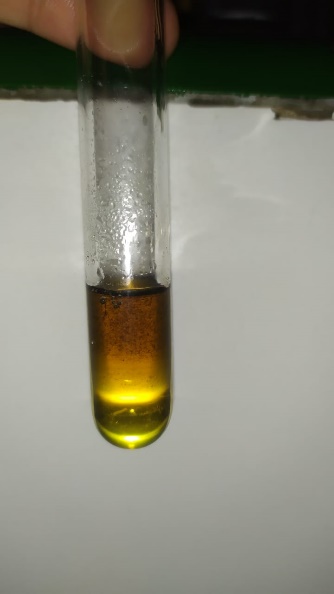 Terbentuk cincin ungu yang mudah hilang  pada batas kedua cairanGlikosida (+)Terbentuk cincin ungu pada batas kedua cairan menunjukkan adanya ikatan gula (glikosids)No.Berat Sampel (g)Volume Awal (mL)Volume Akhir (mL)1.2,5 g0,81,02.2,5 g0,70,93.2,5 g0,91,2No.Berat Sampel (g)Berat Sari (g)1. 5 g0,31942.5 g0,30213.5 g0,3370No.Berat Sampel (g)Berat Sari (g)1. 5 g0,17312.5 g0,16003.5 g0,1603No.Berat Sampel (g)Berat Sari (g)1. 2 g0,10252.2 g0,10153.2 g0,1020No.Berat Sampel (g)Berat Sari (g)1. 2 g0,00162.2 g0,00253.2 g0,0019NoKonsentrasi larutanuji (µg/mL)Pengukuran AbsorbansiPengukuran AbsorbansiPengukuran AbsorbansiRata-Rata(A)%PeredamanNoKonsentrasi larutanuji (µg/mL)123Rata-Rata(A)%Peredaman1DPPH0,9960,9980,9980,99733-21500,6740,6410,6360,6503334,79289 %33000,5340,5460,5230,5343346,42395 %44500,3010,3390,3410,32767,21245 %56000,1950,1950,1940,1946680,48188 %67500,1420,1420,1430,1423385,73190 %Konsentrasi larutan(µg/mL)Y(%Peredaman)XYX2Y20000015034,792895218,9333225001210,5451930046,4239513927,185900002155,1831345067,2124530245,6022025004517,5134360080,4818848289,1283600006477,3330075085,7319064298,9255625007349,95867∑X = 2250∑Y = 314,64307∑XY = 161979,7739∑X2 = 1237500∑Y2 = 21710,53334x̅ = 375ӯ = 55,44051∑XY = 161979,7739∑X2 = 1237500∑Y2 = 21710,53334NoKonsentrasi larutan(µg/mL)Pengukuran AbsorbansiPengukuran AbsorbansiPengukuran AbsorbansiRata-Rata(A)% PeredamanPerendamanNoKonsentrasi larutan(µg/mL)123Rata-Rata(A)% PeredamanPerendaman1DPPH0,9460,9510,9510.949-2100,6230,6220,6220,62234,457 %3150,4760,4870,4880,48349,104 %4200,4250,4220,4150,42055,742 %5250,3450,3410,3400,34263,962 %6300,2500,2430,2390,24474,288 %7350,1580,1620,1680,16282,929 %C(Konsentrasi  µg/mL)Y(%Peredaman)XYX2Y2000001034,457344,571001187,2848491549,104736,562252411,2028162055,7421114,844003107,1705642563,9621599,056254091,1374443074,2882228,649005518,7069443582,9292902,51512256877,219041∑X = 135∑Y = 360,482∑XY = 8926,175∑X2 = 3475∑Y2 = 23192,721658x̅ = 19,285ӯ = 51,497∑XY = 8926,175∑X2 = 3475∑Y2 = 23192,721658